全国博士后管委会办公室关于做好2019 年度博士后创新人才支持计划实施工作的通知博管办〔2018〕104 号各省、自治区、直辖市及新疆生产建设兵团人力资源社会保障厅（局），国务院有关部委、直属机构人事部门，中央军委政治工作部干部局，各博士后设站单位：为吸引新近毕业的优秀博士从事博士后研究工作，加速培养造就一批进入世界科技前沿的优秀青年科技创新人才， 2016 年，人力资源社会保障部、全国博士后管委会印发了《博士后创新人才支持计划》（人社部发〔2016〕33 号）（以下简称“博新计划”）。为做好 2019 年度“博新计划”实施工作，现就有关事项通知如下：一、申报工作安排（一）项目内容“博新计划”结合国家实验室等重点科研基地，瞄准国家重大战略、战略性高新技术和基础科学前沿领域，遴选400 名应届或新近毕业的优秀博士，进入国内博士后设站单位从事博士后研究工作，国家给予每人两年 60 万元的资助， 其中 40 万元为博士后日常经费，20 万元为博士后科学基金。“博新计划”通过组织同行专家进行会议评审确定资助人员。资助人员须在名单公布后 3 个月内办理进站手续，逾期视为自动放弃入选资格。（二）申请条件申请人须为 2019 年度拟进站或新近进站从事博士后研究工作的人员，并应具备以下条件：具有良好的科研潜质和学术道德。获得博士学位 3 年以内的全日制博士，2019 年度应届博士毕业生优先。拟进站的应届博士毕业生在申报时须已满足博士学 位论文答辩的基本要求。新近进站的博士后研究人员，博士学位获得时间须为2018 年 1 月 1 日以后且于 2018 年 12 月 1 日以后进站；须依托所在博士后科研流动站、工作站进行申请，不得变更合作导师。至本批次申请截止日期年龄不超过 31 周岁（1987 年1 月 1 日后出生）。申报项目所属学科为理学、工学、农学和医学，且须符合优先资助研究领域（附件 1）。拟进站人员已初步选定博士后合作导师，并与合作导师商议形成初步研究计划。博士后合作导师应为该研究领域知名专家，学术造诣深厚；且原则上可为培养博士后研究人员提供国家级科研平台。入选者办理入站手续时须将人事关系转入博士后设 站单位并保证全脱产从事博士后研究工作。留学回国博士和外籍博士不可申请。(三)申报流程申请人网上填写申请书。2019 年 1 月 10 日后登录中国博士后网站“博新计划”信息系统进行填报。申请人准备纸质材料。以下材料各准备两份。纸质申请书。纸质申请书需在线打印，校验码与 网上一致为有效。身份材料。已获得博士学位的申请人须提供博士 学位证、毕业证复印件；应届博士毕业生须提供学生证复印件、博士学位论文答辩决议书复印件或博士论文预答辩通知书。学术及科研成果材料。代表申请人最高学术水平 和科研成果的论文、专著、专利或奖励等，可以从以上类型材料中任选，但总数不超过 3 个。其中：论文提供全文，专著提供目录和摘要，专利或奖励提供证书复印件。博士导师推荐意见表、博士后合作导师推荐意见 表（可登录“博新计划”信息系统下载相关模板）。申请人提交申请材料。（1）登录中国博士后网站“博新计划”信息系统，网 上提交申请书；上传学术及科研成果材料、博士导师和博士后合作导师推荐意见表扫描件。（2）将“（三）2”中的材料按照（1）-（4）的顺序分别装订成两册，于 2019 年 2 月 28 日前邮寄至设站单位（以投递日戳为准)。设站单位通讯地址在网上提交申请材料时 自动获取。（3）设站单位审核和提交申请材料。设站单位审核纸质申请材料，加盖博士后管理部门公 章。同时，对照纸质申请材料，登录中国博士后网站“博新计划”信息系统，网上审核相应文档并提交中国博士后科学基金会。打印本单位申请人员情况汇总表（由“博新计划”信息系统自动生成），加盖博士后管理部门公章，与本单位所有申请人的纸质申请材料（1 册）一并于 2019 年 3 月 10 日前邮寄至中国博士后科学基金会（以投递日戳为准)。二、进一步加强对“博新计划”入选者的管理与服务（一）设站单位对“博新计划”入选者的资助经费应单独立账，专款专用。其中，40 万元的博士后日常经费从“博新计划”入选者办理进站手续起按月计发，核发 24 个月；20 万元的博士后科学基金按照《中国博士后科学基金资助规定》第 21 条的开支范围列支，不限定各项费用的支出额度。（二）资助经费中的日常经费部分应全部用于获选人员的日常生活费用（含工资、奖金、生活补助及社会保险个人缴纳部分等），设站单位不得提取管理费。应由单位承担的社保缴费部分不得从“博新计划”资助经费中列支。（三）地方人力资源社会保障部门和设站单位应加强配套投入，对“博新计划”入选者在科研经费、住房、津贴补助等方面给予经费支持。（四）设站单位应在“博新计划”入选者职称评定、科研工作条件等方面制定配套政策，并在出站留任、支持职业发展等方面给予适当倾斜；支持“博新计划”入选者在站期间开展国内外学术交流。（五）设站单位应与“博新计划”入选者签订科研计划书，做好绩效评价和成果追踪工作，将创新型科研成果作为考核重点。出站考核合格的，由全国博士后管委会印发《博士后证书》。（六）“博新计划”入选者确因科研项目需要延期出站的，设站单位应参照“博新计划”资助标准，解决好延期期间的经费问题。（七）全国博士后管委会办公室定期对设站单位“博新计划”实施进行考核，重点考核政策配套情况、人员培养成效，并将考核结果作为博士后设站单位综合评估的依据之一。三、其他事项（一）申请进入本单位同一个一级学科的人员、申请由博士导师继续担任博士后合作导师的人员的总比例不得超 过 30。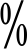 （二）资助工作时间安排。1 月 10 日后可网上提交申请材料，申报截止时间为 2 月 28 日；设站单位审核时间为 3月 1 日至 3 月 10 日；专家评审时间为 4 月初；获选结果拟于 4 月下旬在中国博士后网站和中国博士后科学基金会网站公布。（三）所有申请材料均须不得含有涉密内容。请各地方、有关部门和设站单位按照通知要求，认真组织申报，着力做好宣传，制定配套措施，进一步加强管理与服务，广泛动员优秀博士毕业生及合作导师积极参与“博新计划”。联 系 人：张永涛联系电话：（010）82387704通信地址：北京市海淀区学院路 30 号博士后公寓博士后基金管理处邮政编码：100083附件：1.2019 年度博士后创新人才支持计划优先资助的研究领域博士后创新人才支持计划申请书博士导师推荐意见表博士后合作导师推荐意见表设站单位申报人员汇总表全国博士后管委会办公室2018 年 12 月 11 日附件 12019 年度博士后创新人才支持计划优先资助的研究领域（选自《“十三五”国家科技创新规划》）一、战略性前瞻性重大科学研究领域纳米科技量子调控与量子信息蛋白质机器与生命过程调控干细胞及转化依托大科学装置的前沿研究全球变化及应对发育的遗传与环境调控合成生物学基因编辑深海、深地、深空、深蓝科学研究物质深层次结构和宇宙大尺度物理研究核心数学及应用数学磁约束核聚变能发展二、现代产业技术领域新一代信息技术人工智能智能绿色服务制造技术数字经济工业互联网新材料技术清洁高效能源技术现代交通技术与装备先进高效生物技术现代食品制造技术现代农业技术颠覆性技术三、支撑民生改善和可持续发展的技术领域生态环保技术资源高效循环利用技术人口健康技术新型城镇化技术现代交通技术与装备四、保障国家安全和战略利益的技术领域海洋资源开发利用技术空天探测、开发和利用技术深地极地技术维护国家安全和支撑反恐的关键技术五、国家科技重大专项核心电子器件、高端通用芯片及基础软件产品极大规模集成电路制造装备及成套工艺新一代宽带无线移动通信网高档数控机床与基础制造装备大型油气田及煤层气开发大型先进压水堆及高温气冷堆核电站水体污染控制与治理转基因生物新品种培育重大新药创制艾滋病和病毒性肝炎等重大传染病防治大型飞机高分辨率对地观测系统载人航天与探月工程六、国家重大战略任务农业生物遗传改良和可持续发展能源高效洁净利用与转化的物理化学基础面向未来人机物融合的信息科学地球系统过程与资源、环境和灾害效应新材料设计与制备新原理和新方法极端环境条件下的制造重大工程复杂系统的灾变形成及预测航空航天重大力学问题医学免疫学问题附件 2博士后创新人才支持计划申	请 书填表须知“拟进站单位”指设有博士后科研流动站、工作站的单位。申请书中填报的数据需从网上提交，纸质申请书需在线打印，校验码与网上一致为有效。一、个人信息二、学术及科研情况（一）博士学位论文情况目录（限 1000 字）摘要三、拟开展的博士后研究情况四、申请人承诺五、设站单位意见附件 3博士导师推荐意见表尊敬的博士导师： 您好！ 为贯彻落实《国务院办公厅关于改革完善博士后制度的意见》（ 国办发〔2015〕87 号） ， 人力资源和社会保障部、全国博士后管委会于 2016 年下发《人力资源社会保障部 全国博士后管委会关于印发博士后创新人才支持计划的通知》（ 人社部发〔2016〕33 号） 。“ 博士后创新人才支持计划”（以下简称“博新计划”）旨在加速培养造就一批进入世界科技前沿的优秀青年科技创新人才，是我国培养高层次创新型青年人才的又一重要举措，是人力资源社会保障部、全国博士后管委会“十三五”期间实施的博士后专项支持计划。“博新计划”主要瞄准国家重大战略领域、战略性高新技术领域、基础学科前沿领域，坚持高起点、高标准，每年择优遴选数百名新近毕业（含应届）的优秀博士，给予每人两年60 万元的经费资助（ 40 万元为工资，20 万元为博士后科学基金）。感谢您推荐您的优秀学生从事博士后研究， 您的意见将是我们遴选人才的重要依据。祝您身体健康， 工作顺利!全国博士后管委会办公室中国博士后科学基金会导 师 签 字 ：年	月	日附件 4博士后合作导师推荐意见表尊敬的博士后合作导师： 您好！ 为贯彻落实《国务院办公厅关于改革完善博士后制度的意见》（ 国办发〔2015〕87 号） ， 人力资源和社会保障部、全国博士后管委会于 2016 年下发《人力资源社会保障部 全国博士后管委会关于印发博士后创新人才支持计划的通知》（ 人社部发〔2016〕33 号） 。“ 博士后创新人才支持计划” （ 以下简称“ 博新计划” ） 旨在加速培养造就一批进入世界科技前沿的优秀青年科技创新人才， 是我国培养高层次创新型青年人才的又一重要举措， 是人力资源社会保障部、全国博士后管委会“ 十三五” 期间实施的博士后专项支持计划。“ 博新计划” 主要瞄准国家重大战略领域、战略性高新技术领域、基础科学前沿领域， 坚持高起点、高标准， 每年择优遴选数百名新近毕业（ 含应届） 的优秀博士， 给予每人两年60 万元的经费资助（ 40 万元为工资，20 万元为博士后科学基金） 。请您为有意向与您合作开展博士后研究的博士填写推荐信， 您的意见将是我们遴选人才的重要依据。祝您身体健康， 工作顺利!全国博士后管委会办公室中国博士后科学基金会导 师 签 字 ：年	月	日附件 5设站单位申报人员情况汇总表设站单位：	联系人：	办公电话：（博士后管理部门公章）注：本表由“博新计划”信息系统自动汇总。全 国 博 士 后 管 委 会 办 公 室制 表中 国 博 士 后 科 学 基 金 会制 表填表日期	年	月	日填表日期	年	月	日（一）基本信息（一）基本信息（一）基本信息（一）基本信息（一）基本信息（一）基本信息（一）基本信息（一）基本信息（一）基本信息（一）基本信息（一）基本信息（一）基本信息姓	名性	别性	别出生年月出生年月婚	否身份证号身份证号移动电话固定电话固定电话固定电话固定电话通讯地址E-mailE-mailE-mailE-mail（二）当前身份（二）当前身份（二）当前身份（二）当前身份（二）当前身份（二）当前身份（二）当前身份（二）当前身份（二）当前身份（二）当前身份（二）当前身份（二）当前身份□ 应届博士毕业生	□ 毕业 3 年内的博士	□ 新近进站的博士后□ 应届博士毕业生	□ 毕业 3 年内的博士	□ 新近进站的博士后□ 应届博士毕业生	□ 毕业 3 年内的博士	□ 新近进站的博士后□ 应届博士毕业生	□ 毕业 3 年内的博士	□ 新近进站的博士后□ 应届博士毕业生	□ 毕业 3 年内的博士	□ 新近进站的博士后□ 应届博士毕业生	□ 毕业 3 年内的博士	□ 新近进站的博士后□ 应届博士毕业生	□ 毕业 3 年内的博士	□ 新近进站的博士后□ 应届博士毕业生	□ 毕业 3 年内的博士	□ 新近进站的博士后□ 应届博士毕业生	□ 毕业 3 年内的博士	□ 新近进站的博士后□ 应届博士毕业生	□ 毕业 3 年内的博士	□ 新近进站的博士后□ 应届博士毕业生	□ 毕业 3 年内的博士	□ 新近进站的博士后□ 应届博士毕业生	□ 毕业 3 年内的博士	□ 新近进站的博士后A.应届博士毕业生攻读博士学位院校/科研机构攻读博士学位院校/科研机构博士学位授予国家或地区博士学位授予国家或地区博士学位授予国家或地区A.应届博士毕业生一级学科一级学科导 师导 师预计毕业时间预计毕业时间预计毕业时间B.毕业 3 年内的博士博士毕业院校/ 科研机构博士毕业院校/ 科研机构博士学位授予国家或地区博士学位授予国家或地区博士学位授予国家或地区B.毕业 3 年内的博士一级学科一级学科导师导师博士学位授予时间博士学位授予时间博士学位授予时间B.毕业 3 年内的博士现职单位现职单位C.新近进站的博士后博士毕业院校/ 科研机构博士毕业院校/ 科研机构博士学位授予国家或地区博士学位授予国家或地区博士学位授予国家或地区C.新近进站的博士后一级学科一级学科导师导师博士学位授予时间博士学位授予时间博士学位授予时间C.新近进站的博士后博士后编号博士后编号合作导师合作导师进站时间进站时间进站时间C.新近进站的博士后进站一级学科进站一级学科在站单位在站单位（三）主要学习/研究经历（学习经历包括本科以上学历。研究经历包括在国内外研究机构访问、进修等经历。所有经历均从目前情况开始填起。）（三）主要学习/研究经历（学习经历包括本科以上学历。研究经历包括在国内外研究机构访问、进修等经历。所有经历均从目前情况开始填起。）（三）主要学习/研究经历（学习经历包括本科以上学历。研究经历包括在国内外研究机构访问、进修等经历。所有经历均从目前情况开始填起。）（三）主要学习/研究经历（学习经历包括本科以上学历。研究经历包括在国内外研究机构访问、进修等经历。所有经历均从目前情况开始填起。）（三）主要学习/研究经历（学习经历包括本科以上学历。研究经历包括在国内外研究机构访问、进修等经历。所有经历均从目前情况开始填起。）（三）主要学习/研究经历（学习经历包括本科以上学历。研究经历包括在国内外研究机构访问、进修等经历。所有经历均从目前情况开始填起。）（三）主要学习/研究经历（学习经历包括本科以上学历。研究经历包括在国内外研究机构访问、进修等经历。所有经历均从目前情况开始填起。）（三）主要学习/研究经历（学习经历包括本科以上学历。研究经历包括在国内外研究机构访问、进修等经历。所有经历均从目前情况开始填起。）（三）主要学习/研究经历（学习经历包括本科以上学历。研究经历包括在国内外研究机构访问、进修等经历。所有经历均从目前情况开始填起。）（三）主要学习/研究经历（学习经历包括本科以上学历。研究经历包括在国内外研究机构访问、进修等经历。所有经历均从目前情况开始填起。）（三）主要学习/研究经历（学习经历包括本科以上学历。研究经历包括在国内外研究机构访问、进修等经历。所有经历均从目前情况开始填起。）（三）主要学习/研究经历（学习经历包括本科以上学历。研究经历包括在国内外研究机构访问、进修等经历。所有经历均从目前情况开始填起。）学习经历起止时间院校/科研机构院校/科研机构院校/科研机构国 别国 别专	业专	业专	业学	历学	历学习经历学习经历研究经历起止时间院校/科研机构院校/科研机构院校/科研机构国 别国 别研究内容研究内容研究内容身	份身	份研究经历研究经历（二）科研及奖励情况（二）科研及奖励情况（二）科研及奖励情况（二）科研及奖励情况（二）科研及奖励情况（二）科研及奖励情况（二）科研及奖励情况（二）科研及奖励情况国际和国内核心期刊论文发表时间题	目刊物名称作者排名收录情况引用次数影响因子国际和国内核心期刊论文国际和国内核心期刊论文国际和国内核心期刊论文国际和国内核心期刊论文国家或部级项目/ 课题情况下达时间项目/课题下达部门经	费经	费主持/参与主持/参与国家或部级项目/ 课题情况国家或部级项目/ 课题情况国家或部级项目/ 课题情况国家或部级项目/ 课题情况出版专著情况出版时间书	名出版社出版社出版社作者排名作者排名出版专著情况出版专著情况出版专著情况出版专著情况已取得的专利取得时间名	称类	型授权编号授权编号排	名排	名已取得的专利已取得的专利已取得的专利已取得的专利获 得 国 际、国家及部委奖励情况获奖时间名	称授予单位授予单位授予单位排	名排	名获 得 国 际、国家及部委奖励情况获 得 国 际、国家及部委奖励情况获 得 国 际、国家及部委奖励情况获 得 国 际、国家及部委奖励情况（一）研究计划情况（一）研究计划情况研究计划名称关键词（限 5 个）所属领域研究计划（限 4000 字）研究基础（限 1000 字）拟开展的研究对所属学科领域的推动作用（限 1000 字）研究计划与合作导师所承担重要项目的关系（限 500 字）（二）合作导师及科研平台（二）合作导师及科研平台（二）合作导师及科研平台（二）合作导师及科研平台（二）合作导师及科研平台（二）合作导师及科研平台导师姓名职务/职称重大项目名称（如研究计划是合作导师承担的重大项目）重大项目名称（如研究计划是合作导师承担的重大项目）□国家自然科学基金 □国家科技重大专项□国家重点研发计划 □其他合作导师提供的科研平台合作导师提供的科研平台□国家实验室 □国家重点实验室 □国家工程研究中心 □国家技术创新中心□国家临床医学研究中心 □国家科技资源共享服务平台 □国家野外科学观测研究站 □其他□国家实验室 □国家重点实验室 □国家工程研究中心 □国家技术创新中心□国家临床医学研究中心 □国家科技资源共享服务平台 □国家野外科学观测研究站 □其他□国家实验室 □国家重点实验室 □国家工程研究中心 □国家技术创新中心□国家临床医学研究中心 □国家科技资源共享服务平台 □国家野外科学观测研究站 □其他□国家实验室 □国家重点实验室 □国家工程研究中心 □国家技术创新中心□国家临床医学研究中心 □国家科技资源共享服务平台 □国家野外科学观测研究站 □其他姓 名姓 名工作单位电 话电 话E-mail职 称被推荐人姓名被推荐人姓名被推荐人姓名拟进站从事的一级学科推荐意见1.被推荐人最突出的科研能力有哪些？1.被推荐人最突出的科研能力有哪些？1.被推荐人最突出的科研能力有哪些？1.被推荐人最突出的科研能力有哪些？1.被推荐人最突出的科研能力有哪些？1.被推荐人最突出的科研能力有哪些？1.被推荐人最突出的科研能力有哪些？推荐意见2.您如何评价被推荐人的学术潜力和职业前景？2.您如何评价被推荐人的学术潜力和职业前景？2.您如何评价被推荐人的学术潜力和职业前景？2.您如何评价被推荐人的学术潜力和职业前景？2.您如何评价被推荐人的学术潜力和职业前景？2.您如何评价被推荐人的学术潜力和职业前景？2.您如何评价被推荐人的学术潜力和职业前景？推荐意见3.您和被推荐人是否有合作的研究成果？如有，被推荐人的贡献有多大？3.您和被推荐人是否有合作的研究成果？如有，被推荐人的贡献有多大？3.您和被推荐人是否有合作的研究成果？如有，被推荐人的贡献有多大？3.您和被推荐人是否有合作的研究成果？如有，被推荐人的贡献有多大？3.您和被推荐人是否有合作的研究成果？如有，被推荐人的贡献有多大？3.您和被推荐人是否有合作的研究成果？如有，被推荐人的贡献有多大？3.您和被推荐人是否有合作的研究成果？如有，被推荐人的贡献有多大？推荐意见4.您认为是否还有其他方面的相关信息决定该被推荐人应该获得资助？4.您认为是否还有其他方面的相关信息决定该被推荐人应该获得资助？4.您认为是否还有其他方面的相关信息决定该被推荐人应该获得资助？4.您认为是否还有其他方面的相关信息决定该被推荐人应该获得资助？4.您认为是否还有其他方面的相关信息决定该被推荐人应该获得资助？4.您认为是否还有其他方面的相关信息决定该被推荐人应该获得资助？4.您认为是否还有其他方面的相关信息决定该被推荐人应该获得资助？姓 名姓 名工作单位电 话电 话E-mail职 称被推荐人姓名被推荐人姓名被推荐人姓名拟进站从事的一级学科拟开展的研究计划拟开展的研究计划拟开展的研究计划可提供的科研条件推荐意见1.被推荐人最突出的科研能力有哪些？1.被推荐人最突出的科研能力有哪些？1.被推荐人最突出的科研能力有哪些？1.被推荐人最突出的科研能力有哪些？1.被推荐人最突出的科研能力有哪些？1.被推荐人最突出的科研能力有哪些？1.被推荐人最突出的科研能力有哪些？推荐意见2.您如何评价被推荐人的学术潜力和职业前景？2.您如何评价被推荐人的学术潜力和职业前景？2.您如何评价被推荐人的学术潜力和职业前景？2.您如何评价被推荐人的学术潜力和职业前景？2.您如何评价被推荐人的学术潜力和职业前景？2.您如何评价被推荐人的学术潜力和职业前景？2.您如何评价被推荐人的学术潜力和职业前景？推荐意见3.您和被推荐人是否有合作的研究成果？如有，被推荐人的贡献有多大？3.您和被推荐人是否有合作的研究成果？如有，被推荐人的贡献有多大？3.您和被推荐人是否有合作的研究成果？如有，被推荐人的贡献有多大？3.您和被推荐人是否有合作的研究成果？如有，被推荐人的贡献有多大？3.您和被推荐人是否有合作的研究成果？如有，被推荐人的贡献有多大？3.您和被推荐人是否有合作的研究成果？如有，被推荐人的贡献有多大？3.您和被推荐人是否有合作的研究成果？如有，被推荐人的贡献有多大？推荐意见4.您认为是否还有其他方面的相关信息决定该被推荐人应该获得资助？4.您认为是否还有其他方面的相关信息决定该被推荐人应该获得资助？4.您认为是否还有其他方面的相关信息决定该被推荐人应该获得资助？4.您认为是否还有其他方面的相关信息决定该被推荐人应该获得资助？4.您认为是否还有其他方面的相关信息决定该被推荐人应该获得资助？4.您认为是否还有其他方面的相关信息决定该被推荐人应该获得资助？4.您认为是否还有其他方面的相关信息决定该被推荐人应该获得资助？序号姓	名当前身份拟进站从事的一级学科